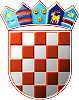 REPUBLIKA HRVATSKASISAČKO-MOSLAVAČKA ŽUPANIJAO P Ć I N A  L E K E N I K OPĆINSKI NAČELNIKKLASA: 110-01/24-01/01URBROJ: 2176-12-02-24-01Lekenik, 18. svibnja 2024.  								                   OPĆINSKO VIJEĆEPREDMET: Prijedlog Odluke o plaći i drugim pravima Općinskog načelnika Općine Lekenik                     - dostavlja se Općinskom vijeću na usvajanjePRAVNI TEMELJ: Članak 90.a Zakona o lokalnoj i područnoj (regionalnoj) samoupravi („Narodne novine“, broj 33/01, 60/01, 129/05, 109/07, 125/08, 36/09, 150/11, 144/12, 19/13, 137/15, 123/17, 98/19, 144/20), članka 3. Zakona o plaćama u lokalnoj i područnoj (regionalnoj) samoupravi („Narodne novine“, broj 28/10, 10/23) i članka 34. stavka 1. Statuta Općine Lekenik („Službeni vjesnik“, broj 9/21)NADLEŽNOST ZA DONOŠENJE:  OPĆINSKO VIJEĆEPREDLAGATELJ:  OPĆINSKI NAČELNIKRADNA SKUPINA KOJA JE IZRADILA PRIJEDLOG ODLUKE: Ivan Mužek, pročelnik Jedinstvenog upravnog odjela Općine Lekenik, Draženka Maričević, Referent za financije i naplatu prihodaIZVJESTITELJ: OPĆINSKI NAČELNIKOBRAZLOŽENJE: Članak 3. Zakona o plaćama u lokalnoj i područnoj (regionalnoj) samoupravi  propisuje da osnovicu i koeficijente za obračun plaće župana, gradonačelnika i općinskih načelnika i njihovih zamjenika određuje odlukom predstavničko tijelo jedinice lokalne i područne (regionalne) samouprave u kojoj obnašaju dužnost, na prijedlog župana, gradonačelnika, odnosno općinskog načelnika. Lokalni dužnosnici, pa tko i općinski načelnik, sukladno zakonskim propisima ne sklapaju za obavljanje svoje dužnosti ugovor o radu niti se primaju i raspoređuju u službu kao službenici, već dužnost obnašaju samo temeljem rezultata provedenih izbora. Sukladno tome, na njih se na mogu primjenjivati propisi poput kolektivnog ugovora niti zakonskih ili pod zakonskih propisa kojima se reguliraju prava službenika i namještenika. Zakon o lokalnoj i područnoj (regionalnoj) samoupravi u članku 90a, stavku 1. propisuje da općinski načelnici, gradonačelnici i župani za vrijeme profesionalnog obavljanja dužnosti imaju pravo na plaću kao i druga prava iz rada, a vrijeme obavljanja dužnosti uračunava im se u staž osiguranja.Unatoč tome, pojedini propisi nejasno propisuju različita prava na koja bi dužnosnici imali pravo s osnove obavljanja dužnosti. U tom smislu Ministarstvo pravosuđa i uprave je dalo očitovanja u kojem navodi određena materijalna prava koja dužnosnici mogu ostvarivati tijekom profesionalnog obavljanja dužnosti. Slijedom toga predlaže se donošenje ove Odluke kojom će biti jasno definirano koja materijala prava, osim plaće, općinski načelnik može ostvarivati tijekom obavljanja dužnosti.OSVRT NA POTREBNA FINANCIJSKA SREDSTVA: Za provođenje ove Odluke osigurana su sredstva u Proračunu Općine Lekenik za 2024. godinu.   							                       OPĆINSKI NAČELNIK							                      Ivica Perović, ing. prom.